LĒMUMSBauskā2023.gada 28.jūnijā							Nr. 102	Par dzīvojamai mājai Imantas ielā 6, Bauskā, funkcionāli nepieciešamā zemesgabala pārskatīšanas sagatavotā projekta virzīšanu apstiprināšanai Bauskas novada domēSaskaņā ar Bauskas novada pašvaldības Nekustamo īpašumu atsavināšanas komisijas 2023.gada 26.aprīļa lēmumu Nr.57 ,,Par dzīvojamai mājai Imantas ielā 6, Bauskā, funkcionāli nepieciešamā zemesgabala pārskatīšanas uzsākšanu” tika uzsākts pārskatīt dzīvojamai mājai Imantas ielā 6, Bauskā funkcionāli nepieciešamā zemesgabala robežas. 2023.gada 5.maijā lēmums tika publicēts Bauskas novada pašvaldības tīmekļvietnē www.bauskasnovads.lv. Noteiktajā termiņā lēmums nav apstrīdēts.Atbilstoši Bauskas novada domes saistošajiem noteikumiem Nr.32 „Dzīvojamai mājai funkcionāli nepieciešamā zemes gabala pārskatīšanas kārtība” 9.punktam izstrādāts dzīvojamai mājai funkcionāli nepieciešamā zemes gabala platības un robežu pārskatīšanas priekšlikums. Priekšlikums tika nosūtīts izvērtēšanai un viedokļu sniegšanai, bet noteiktajā termiņā netika saņemti jauni priekšlikumi.Pamatojoties uz Bauskas novada domes 2022.gada 22.decembra saistošajiem noteikumiem Nr.32 „Dzīvojamai mājai funkcionāli nepieciešamā zemes gabala pārskatīšanas kārtība” 11.punktu,Bauskas novada pašvaldības Nekustamo īpašumu atsavināšanas komisija nolemj:Virzīt sagatavoto projektu par dzīvojamai mājai Imantas ielā 6, Bauskā, funkcionāli nepieciešamā zemesgabala pārskatīšanu apstiprināšanai Bauskas novada domē.Lēmumu septiņu darba dienu laikā publicēt Bauskas novada pašvaldības tīmekļvietnē www.bauskasnovads.lv.Lēmums stājas spēkā ar dienu, kad tas publicēts Bauskas novada pašvaldības tīmekļvietnē www.bauskasnovads.lv.Bauskas novada pašvaldības nekustamo īpašumu atsavināšanas komisija ir atbildīga par lēmuma izpildi.Komisijas lēmumu var apstrīdēt Bauskas novada domē, Uzvaras ielā 1, Bauskā, Bauskas nov., LV-3901, viena mēneša laikā no tā spēkā stāšanās dienas.Komisijas priekšsēdētājs							A.Mačeks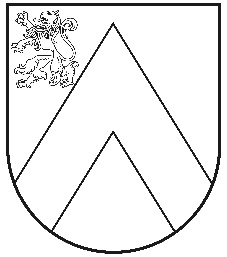 BAUSKAS NOVADA PAŠVALDĪBAnekustamo īpašumu atsavināšanas  komisijaReģ.Nr.90009116223, Uzvaras iela 1, Bauska, Bauskas nov., LV-3901 tālr. 63922238,  e-pasts: pasts@bauskasnovads.lv, www.bauskasnovads.lv